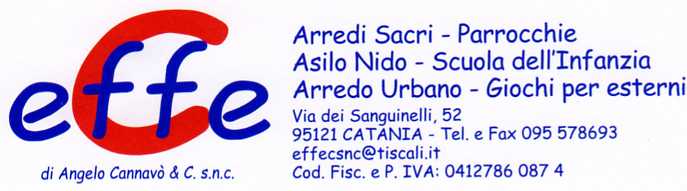 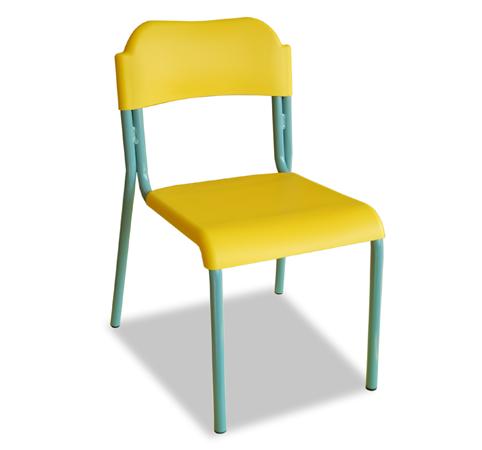 Descrizione:Sedia con sedile e schienale in polipropilene in variecolorazioni base,impilabile, struttura in tubolared’acciaio, verniciata a polvere colore azzurro,egommino antigraffio di finitura.
Tipi di scuola: Nido,maternaCodice: ES3102XCategoria: Sedie per bambini